 Oktatási Hivatal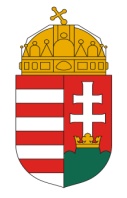 A 2010/2011. tanévi FIZIKA Országos Középiskolai Tanulmányi Verseny harmadik fordulójának feladatai fizikábólkategóriaA szilárd testek deformációja, ha elég nagy a terhelés, nem áll meg egy bizonyos értéknél, hanem az anyag tovább deformálódik, tartós folyás állapotába kerül. A tartós folyás alacsony hőmérsékleten alig érzékelhető, de mikor az abszolút hőmérséklet eléri körülbelül az olvadáspont felét, akkor rohamosan emelkedni kezd.A mérésben ón alapú ötvözetből készült huzal tartós folyását vizsgáljuk megnyúlással. A tartósan folyó anyagból egy 70 cm hosszú szálat az állványra rögzítünk. Ügyeljünk arra, hogy a felfüggesztésnél a szál ne törjön meg.  Ezután az alsó végét terhelhetjük 500, 700 ill. 900 g-nak megfelelő súllyal. (A legnagyobb adott súly 500 g a két kisebb 200 g tömegű.)  A megterhelt szál nyúlását a legkisebb súlynál kb. 4 percenként, a nagyobbaknál 2 percenként olvassuk le.  Mindhárom súlynál készítsünk relatív megnyúlás - idő diagramot. Egy megnyúlás alkalmából legfeljebb egy óráig mérjünk, de csak addig mérjünk, míg a megnyúlás el nem éri a 15 cm-t. Ha esetleg a súly túl hamar leszakadna, ismételjük meg a mérést.  Minden egyes terhelés után vegyünk új szálat.A három mérés helyes elvégzése 25 pont A relatív megnyúlás – idő diagramból számoljuk ki az átlagos deformáció-sebességet. A deformáció-sebességet úgy számoljuk, hogy a relatív megnyúlás idő diagramra vonalzó segítségével illesszünk egyenest. A helyes deformáció sebességek meghatározása 7 pontEgy adott terhelés során az átlagos deformáció-sebesség a terhelő erő függvénye. Ez az összefüggés hatványfüggvény jellegű, azazF= vd,ahol  F az erő, vd a deformáció sebessége  egy együttható,  a  kitevő az anyagra jellemző  mennyiség.  Értékeljük ki a huzalra jellemző  és  mennyiséget megadva a mérés hibáját is.  A fenti összefüggés kiértékelésére az összefüggés logaritmizált alakját célszerű használni.Azés mennyiségek, valamint a mérés hibájának helyes meghatározása 8 pont. A mérés elvégzésére 4 óra áll rendelkezésre. Megoldás:A három különböző súly mellett felvett relatív megnyúlás idő diagramok az 1. ábrán láthatók.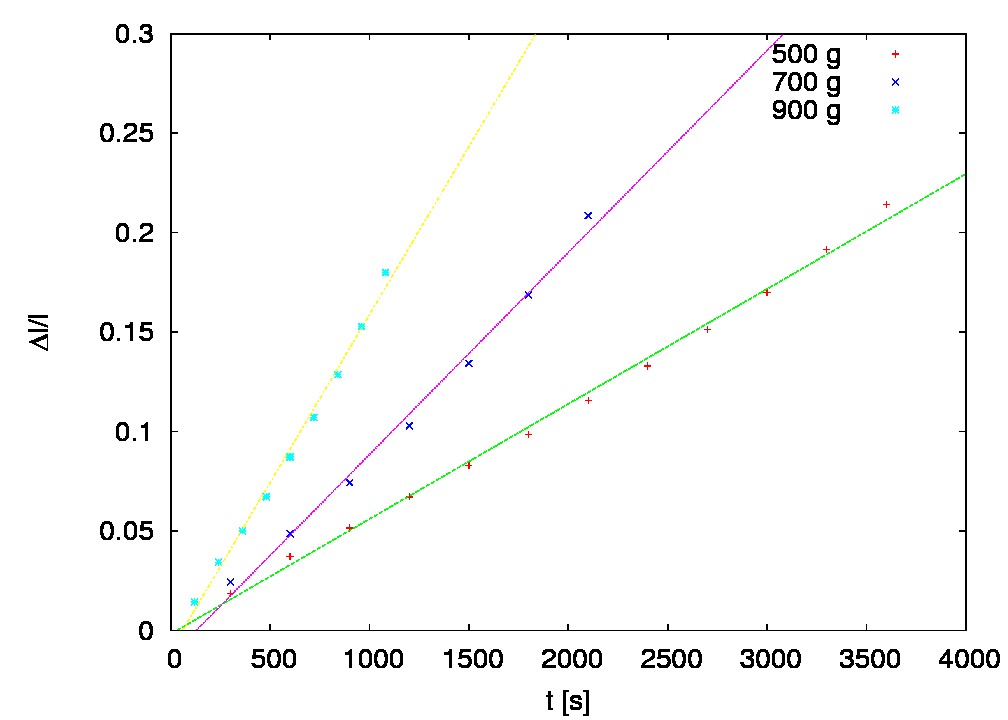 ábra A relatívmegnyúlás-idő diagramok az illesztett egyenesekkel.Az adatpárokra illesztett egyenesek meredekségeit az alábbi táblázat foglalja össze:Fontos megjegyezni, hogy a deformáció kezdő időpontja némileg bizonytalan, így az illesztett egyeneseknek nem kell átmennie origón. A meredekségek hibája a szomszédos adatpárokból meghatározott differenciahányadosok szórásából határozható meg. A feladat második részében kérdezett  kitevő és    együttható az F= vdösszefüggés tízes alapú logaritmusát véve a (log(F), log(vd)) adatpárokra történő egyenes illesztéssel határozható meg. A kapott eredmény a 2. ábrán látható.Az illesztés eredményeként log(±és ±adódik. (Mivel α értéke függ az erő és a deformáció sebesség mértékegységétől a megadott érték annak felel meg, ha az erőt N-ban, míg vd 1/s-ban adjuk meg.)    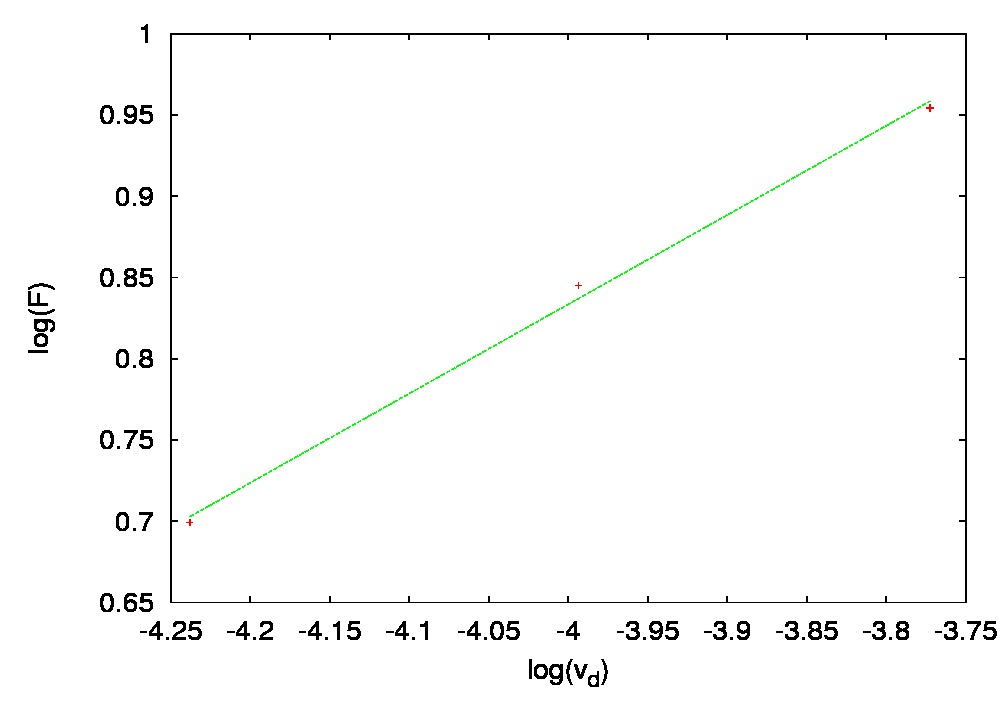 2.ábra A  (log(F), log(vd)) adatpárokra illesztett egyenessúly [N]deformáció sebesség [1/s] 55,78 10-5±5%71,01 10-4±5%91,68 10-4±5%